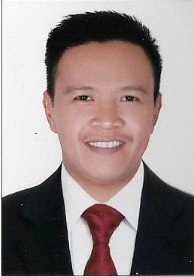                                            ERICKSON                              ERICKSON.372502@2freemail.com   Work Experience              Government of Cainta, Rizal Philipines                          Firefighting / Warehouse Assistant 	2015 up to presentCommunicate to the Main Control room 	Responds and render all emergency callPerform fire watch & fire patrol activitiesContributes to team effort by accomplishing related result As needed.Take order from warehouse manager on daily basis and review throughEnsure that correct quantity has been received by comparing received goods With informationIdentify any damaged or missing equipment and record pertinent information.Move received goods to appropriate storage areas using mechanical Equipment such as forklifts.Make sure that all goods are labeled properly using appropriate lot and item Numbers.Isolate and report any broken or damaged equipment Pasig City General Hospital Philipines                	                          Caregiver       2006 - 2014                               		 Bedside care Monitoring ( BP,CR,PR,RR )	 Washing of linens & other hospital instrument  				 Transfer of patient    				 Cleaning & Disinfecting   Soundstage Entertainment Hall & Restaurant   Food & Beverage			6/2004 - 12/2004Greet customers accordingly, Assist customer to dine, taking customer order,Maintaning cleanliness on customers area while on dine, Maintaining Customer relation  Jayniths supermarket				                                                  Warehouse Assistant / Forklift Operator     2003 - 2004Ensure that store’s priorities are reviewed with supervisors,     Updated with promotions, new product, price chargesMaintains store shelves / gondolas filled with company productsObserving FIFO ( First-In-First-Out ) Maintain inventory by restocking shelves with product from inv.Observing inventory levels                                                        Arranging for return & credit for damaged product    Pack, stock, organize and rearrange product of warehouse                                                        Keep net and clean warehouse premises                                                        Manage and handle shipping, loading and unloading product.  	                                           Obtains copy of product schedule and shipping				    M.Y. SAN MONDE CORP.				   Biscuit Packer 	JAN 2000  - JULY 2000 				   Handle startup and shut down duties pertaining to packaging equipment at				   the beginning and end of each shift.				   Make – certain that each packing machine is good repair and works in 			 	   accordance to regulations set by the company.			 	   Perform regular and preventative maintainance on packaging machine to 				   Ensure optimum work cycles.				   Responsible for packaging integrity and quality checks on each packging ord				   Educate workers on execising caution to avoid accidents and prevent injurie ACADEMIC QUALIFICATION	      AMA ( School of Medicine ) 2005 - 2006                                                                     Caregiver Course Graduate                                                                    Secondary level Graduate 1994 - 1999QUALIFICATION SKILLS	        Typing speed up to +35 wpmWilling to be trained, learn new things for the future use tobe successful on a choosen careerDriving Patient Elderly CareCan work under much pressureExcellent problem solving skillsFirefightingBLS ( Basic life support )REFERENCE		      ＊ AVAILABLE UPON REQUEST ＊I hereby certify that the above information are true and based on my background.